Муниципальное бюджетное дошкольное образовательное учреждение Детский сад №6 «Автошка» г. Димитровграда, Ульяновской обл.Тема: Развития связной речи у детей старшего дошкольного возраста с тяжелыми нарушениями речи с помощью Анимационной студии.Подготовила воспитатель: Голованова Наталия Владимировна - воспитательОбоснование актуальностиВ настоящее время в нашей стране реализуется Стратегия развития информационного общества, которая связана с доступностью информации для всех категорий населения и организацией доступа к этой информации. Поэтому использование современных информационно-коммуникационных технологий в дошкольном образовании открывают новые возможности в обучении и воспитании дошкольников. Для современного этапа развития образования в условиях реализации ФГОС ДО и ФОП ДО характерен переход от традиционных массовых средств информации (книги, телевидение, кинофильмы) к так называемым новым информационным технологиям - мультимедийным презентациям, компьютеризированным системам хранения информации, лазерным каналам связи и т. д. я выбрала такое направление, как создание мультфильмов.  Мультфильмы занимают огромное место в жизни ребенка дошкольного возраста. Именно мультфильм стал носителем и транслятором представлений о мире, отношений между людьми и норм их поведения. Хотя многие современные мультфильмы не рассчитаны на детскую аудиторию, даже самые маленькие дети активно смотрят в силу специфики художественной формы (В. С. Собкин, К. В. Скобельцина, А. И. Иванова, 2013; М. В. Соколова, М. А. Мазурова, 2011). Процесс создания мультфильма является эффективным средством активизации речи дошкольников. Я считаю, что главная педагогическая ценность мультипликации, как вида современного искусства, заключается, прежде всего, в возможности комплексного развивающего и коррекционного обучения детей. С ее помощью можно сделать процесс коррекции и обучения удовольствием для дошкольников. Содержание практики.Процесс создания мультфильма – это интересная и увлекательная деятельность для любого ребенка, так как он может стать не только главным художником и режиссером этого произведения, но и сам озвучивать его, навсегда сохраняя для себя полученный результат в форме законченного видеопродукта.Процесс создания авторского мультфильма очень увлекателен и включает в себя большое число различных видов деятельности: как творческой, так и технической. На каждом этапе создания мультфильма ребята отрабатывают определенные навыки. Работа над мультфильмом начинается с создания сценария. Необходимо тщательно подобрать произведение и подготовить сценарий. Важно, чтобы содержание текста было пятно детям, доступно в речевом плане, подходило по возрасту. Это стимулирует детей придумывать истории, наблюдать за событиями и людьми, задумываться над тем, какие эмоции и переживания стоят за этими событиями (Рисунок 1) . Так же мы используем и готовые произведения. Чаще всего написание сценария – это процесс коллективный, «мозговой штурм».  Далее мы с ребятами работаем над раскадровкой сценария (Рисунок 2). Это план последующей съемки и монтажа. Рисунки отражают все, что будет происходить в кадре. Сюда же заносятся все реплики персонажей, а также звуки и примерная фоновая музыка. Этот этап очень сильно развивает пространственное, образное и логическое мышление детей. Творческий этап - это подготовка персонажей и фонов. На этой стадии создания мультфильма дети могут проявить свои творческие способности: придумать и создать персонажей, которые будут соответствовать придуманному сценарию. Также ребята разрабатывают фоны и декорации.Очень увлекательный, но также очень трудоемкий процесс, требующий терпения и усидчивости – это съемка мультфильма.  Во время съемки ребята выступают в роли аниматоров, оживляя своих персонажей. А оператор с помощью документ камеры фиксирует эти движения.Процесс озвучивание персонажей. На этом этапе дети проявляют свои актерские способности. И персонажи начинают разговаривать голосами детей, приобретая индивидуальность. Для того, чтобы дети могли четко, с интонацией в голосе, озвучивать выбранного персонажа, я прописываю в режимных моментах календарно-тематического плана работу над репликой, так чтобы дети могли сами перевоплотиться в выбранного героя, прочувствовать его эмоции. Конечно, достигаю своей цели через игру, беседу, театрализацию и т.д. Ежедневно планирую индивидуальную работу по звуковой культуре речи с детьми, используя игры, игровые упражнения, дыхательные гимнастики, дидактические игры, чистоговорки, скороговорки, поговорки, потешки, стихи, рассказы. Этот этап повышает уровень речевой активности детей, обогащает словарь, развивает связную речь, звуковую и интонационную культуру речи, фонематический слух. И даже плохоговорящие дети озвучивали природные явления и объекты (ветер, вода, дерево…), дети с более высоким уровнем речевого развития озвучивали главных и второстепенных персонажей. За счет многократного повторения звуков, у воспитанников улучшается подвижность артикуляционного аппарата, произносительная сторона речи. Прослушав свою аудиозапись при озвучивании героев, дети вдохновлялись и с лёгкостью исправляли то, что не получалось (Рисунок 3).И заключительный – это этап монтажа. На этом этапе происходит подбор музыкального сопровождения мультфильма, названия и титров, если они не были отсняты. Благодаря монтажу мультфильм приобретает законченный вид (Рисунок 4). Результат практикиТаким образом, применение такой нетрадиционной технологии для развития связной речи детей с ограниченными возможностями здоровья, позволяет мне сделать вывод о том, что речь детей, участвующих в создании мультфильмов, стала более развернутой, увеличился словарный запас при пересказе текстов. Мультипликационная студия создает особый комплекс воздействий, с помощью которых развиваются все стороны психических процессов.Создание мультфильма – это технология, позволяющая педагогу. учителю-логопеду решить множество коррекционных целей и задач.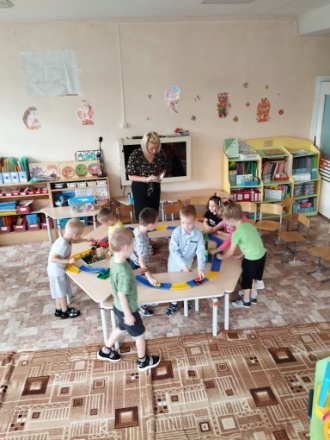 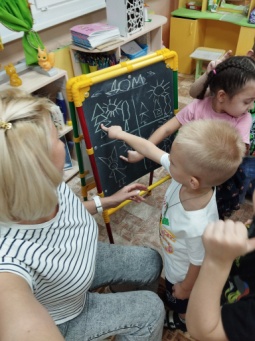 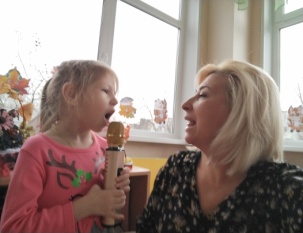 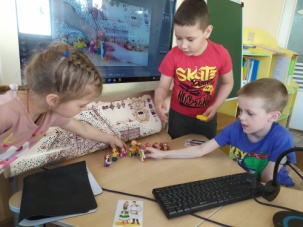 Список литературы:Раздел 3. Психолого-педагогический анализ анимационной продукции (мультфильмов) для детей и подростков. Исполнители: кандидат психологических наук, специалист по методической работе Центра игры и игрушки МГППУ М.В.Соколова и Начальник координационно-аналитического отдела Центра игры и игрушки МГППУ Н.Ю.МатушкинаСоциология дошкольного детства. Труды по социологии образования. Т. XVII. Вып. XXIX. — М.: Институт  социологии образования РАО, 2013. — 167 сСоколова М.В., Мазурова М.В. Герои современных мультфильмов в играх и игрушках дошкольников // Культурноис торическая психология. 2015Влияние мультимедийных технологий на образ жизни общества Источник: https://gk-4seasons.ru/articles/vliyanie-multimediynyh-tehnologiy-na-obraz-zhizni-obschestva.htmlВлияние мультфильмов на речь детей. Источнок: https://www.defectologiya.pro/zhurnal/vliyanie_multfilmov_na_rech_detej/?ysclid=lopkbqgnop59053430